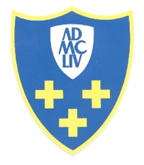 OBČINA  CERKLJE na GorenjskemTrg Davorina Jenka 134207 Cerklje na Gorenjskemobcinacerklje@siol.nettelefon: 04/ 28 15 800 fax: 04/ 28 15 820Številka:   032-07/2018-03Datum:     24. 1. 2019Z A P I S N I K3. redne seje Občinskega sveta Občine Cerklje na Gorenjskem, ki je bila v sredo, dne 23. 1. 2019 ob 17. uri v sejni sobi Občine Cerklje na Gorenjskem, Trg Davorina Jenka 13, 4207 Cerklje na Gorenjskem.PRISOTNI:   		Svetnice in svetniki:    	Andreja Maček, Andreja Bogataj, Stanislava Rozman, Blaž Kaplenik,   	Jože Ipavec, Janez Korbar, Nina Veselinović, Jure Narobe, Andrej Vidmar, 	Marko Bolka (od 4. točke dnevnega reda dalje), 	Marija Kropivnik (od 3. točke dnevnega reda dalje), Miha Zevnik, 	Andrej Kosec,  Luka Jezeršek, Polona Kuhar, Luka ŠtumbergerOpravičeno odsotni svetnikiin svetnice:  	/ Neopravičeno odsotni svetnikiin svetnice: 	/Občinska uprava: 	Franc Čebulj – župan, Marta Jarc – direktorica občinske uprave, 	Maruša Zajc, Simona Vodlan, Tanja Malovrh, Špela Petrič, Andreja Jerala, 	Metod Kropar in Jana Jenko kot zapisnikarica Vabljeni k posameznim točkam dnevnega reda: - Manca Jug, Locus d.o.o., DomžaleNovinarji: 	Aleš Senožetnik – Gorenjski Glas Kranj,                 	Ana Jagodic Dolžan – Radio KranjOstali prisotni:  	Metod Dobravec Dnevni red: 1. Ugotovitev sklepčnosti in potrditev dnevnega reda 2. Obravnava in potrditev zapisnika 2. redne seje, z dne 19.12.2018 3. Odlok o spremembah in dopolnitvah Odloka o Občinskem prostorskem načrtu Občine Cerklje na Gorenjskem - spremembe št. 8 (krajše: SD OPN 08) – predlog 4. Odlok o proračunu Občine Cerklje na Gorenjskem za leto 2019 – predlog 4.1. Načrt ravnanja z nepremičnim premoženjem Občine Cerklje na Gorenjskem v letu 2019 – predlog 4.2. Načrt ravnanja s premičnim premoženjem Občine Cerklje na Gorenjskem za leto 2019 – predlog 4.3. Letni program prodaje finančnega premoženja Občine Cerklje na Gorenjskem za leto 2019 – predlog 5. Sklep o določitvi skupne vrednosti pravnih poslov kot izjeme od vključitve v načrt ravnanja z nepremičnim premoženjem Občine Cerklje na Gorenjskem za leto 2019 – predlog 6. Letni programa športa v občini Cerklje na Gorenjskem za leto 2019 - predlog 7. Predlog Sklepa o imenovanju treh predstavnikov ustanovitelja v Svet zavoda - Osnovna šola Davorina Jenka Cerklje na Gorenjskem 8. Predlog Sklepa o odpoklicu člana Sveta zavoda – Socialnovarstveni zavod Taber 9. Predlog Sklepa o imenovanju nadomestnega člana Sveta zavoda – Socialnovarstveni zavod Taber 10. Sklep o cenah odkupa zemljišč - predlog11. Svetniška vprašanja in pobude 12. Poročilo župana Seja občinskega sveta se je snemala. Videoposnetek 3. redne seje občinskega sveta je objavljen na spletni strani občine www.cerklje.si, v rubriki Občinski svet / Seje občinskega sveta / 3. redna seja - na povezavi https://www.cerklje.si/objava/170638 .Ad 1.Ugotovitev sklepčnosti in potrditev dnevnega redaŽupan Franc Čebulj je ugotovil sklepčnost, navzočih je bilo 14 članic in članov občinskega sveta. Župan Franc Čebulj je predlagal razširitev dnevnega reda. Doda se nova točka dnevnega reda »Sklep o cenah odkupa zemljišč«. Dnevni red je v uvodu tega zapisnika že pravilno zapisan.Župan Franc odprl razpravo na predlagani dnevni red 3. redne seje.  Razprave ni bilo.Župan Franc Čebulj je predlagal, da se sprejme 	1. SKLEP:Občinski svet sprejme predlagani dnevni red.    Sklep JE BIL sprejet (14 PRISOTNIH: 14 ZA, 0 PROTI). Ad 2.Obravnava in potrditev zapisnika 2. redne seje, z dne 19. 12. 2018 Župan Franc Čebulj je odprl razpravo na zapisnik 2. redne seje,  z dne 19. 12. 2018.Razprave ni bilo.Župan Franc Čebulj je predlagal, da se sprejme2. SKLEP:Sprejme se zapisnik 2. redne seje, z dne 19. 12. 2018.  Sklep JE BIL sprejet (14 PRISOTNIH: 14 ZA, 0 PROTI).Ad 3. Odlok o spremembah in dopolnitvah Odloka o Občinskem prostorskem načrtu Občine Cerklje na Gorenjskem - spremembe št. 8 (krajše: SD OPN 08) – predlog Tanja Malovrh  –  SD OPN 08 obravnava območje novo predvidenega krožišča na Spodnji Trati. S pripravo SD OPN 08 se je pričelo v letu 2018, v maju in juniju 2018 je bila izvedena javna razgrnitev in javna obravnava, zavzeta so bila stališča do podanih pripomb, ki so bila posredovana nosilcem urejanja prostora. Manca Jug –  Občina Cerklje na Gorenjskem želi na lokaciji na Spodnji Trati rekonstruirati obstoječe štirikrako križišče v krožišče. Spremembe in dopolnitve OPN se nanašajo na spremembe izvedbenega dela OPN. Pri spremembi v grafičnem delu gre za spremembo osnovne namenske rabe prostora iz kmetijskih zemljišč v stavbna zemljišča. Za območje predlagane širitve je Občina naročila strokovno podlago Prometna študija z idejno rešitvijo, ki jo je izdelal Provia 2018. Na podlagi idejne zasnove se je zarisala potrebna sprememba namenske rabe prostora, ki je predmet SD OPN 08. V okviru javne razgrnitve je Občina prejela šest pripomb, do katerih je Občina zavzela stališča. Na podlagi predmetnih pripomb je Občina naročila novo idejno zasnovo, s katero se je poskušalo poseg zmanjšati na minimalno potrebnega. Na podlagi stališč do pripomb se je pripravil predlog prostorskega akta, ki se je posredoval nosilcem urejanja prostora, da podajo druga mnenja. Občina je prejela vsa pozitivna mnenja nosilcev urejanja prostora. S tem je akt pripravljen na sprejem na občinskem svetu. Župan Franc Čebulj je odprl razpravo.Razpravljavci: Luka Štumberger, Tanja Malovrh, župan Franc Čebulj, Andrej KosecRazpravljali so o vsebini pripomb in stališč do pripomb (javno objavljeno na spletni strani občine), o nakupu zemljišč  - dogovori z lastniki zemljišč se lahko pričnejo po sprejemu akta, o širini koridorjev ter o možnosti izgradnje pločnika oziroma talni označbi. Župan Franc Čebulj je predlagal, da se sprejme3. SKLEP:Občinski svet Občine Cerklje na Gorenjskem sprejme usklajen predlog Odloka o spremembah in dopolnitvah Odloka o Občinskem prostorskem načrtu Občine Cerklje na Gorenjskem – sprememba št. 8 (SD OPN 08), v predloženem besedilu.Sklep JE BIL sprejet (15 PRISOTNIH: 15 ZA, 0 PROTI).Ad 4.Odlok o proračunu Občine Cerklje na Gorenjskem za leto 2019 – predlog Maruša Zajc –  prihodki proračuna za leto 2019 znašajo 9.518.004 €, odhodki proračuna znašajo 17.237.543,23 €, prejeta vračila od kapitalskih naložb znašajo 260.830 €  in najem dolgoročnih posojil 1.100.000 €. Primerna poraba za leto 2019 zanaša 4.615.471 €, finančna izravnava za leto 2019 znaša 75.765 €. Med prihodki in odhodki proračuna se ugotavlja proračunski primanjkljaj v višini 7.719.539 €, v računu finančnih terjatev in naložb izkazujemo pozitivno stanje 260.830 €, domače zadolževanje se poveča za 1.100.000 €. Ugotavlja se, da bodo sredstva na računih iz preteklih let v celoti porabljena. Ocenjena vrednost sredstev na računih iz preteklih let znaša 6.358.709 €.Načrt razvojnih programov vključuje projekte, ki so se začeli izvajati pred letom 2019 in še niso zaključeni, projekte, ki se začnejo izvajati v letu 2019 in projekte, ki se bodo pričeli izvajati po letu 2019. Vrednost projektov v načrtu razvojnih programov za leto 2019 znaša 11.910.041 €.K predlogu proračuna za leto 2019 je župan Franc Čebulj vložil Amanda, in sicer se na  stroškovni strani proračunske postavke 0431 – Pokroviteljstva doda tekst: sredstva se namenijo Združenju veteranov, združenje borcev za vrednote NOB in drugim ustanovam ter društvom, ki delajo v interesu občine in občanov, za njihovo delovanje, sodelovanje na prireditvah in za organiziranje prireditev. Župan Franc Čebulj je povedal, da so bili prejeti amandmaji in svetniška vprašanja k predlogu proračuna: Marko Bolka, Lista za Vas je pisno predlagal prerazporeditve:1424 - subvencije obrtnikom, 160 TEUR, znižanje na 140 TEUR1121 - subvencije kmetom, 57 TEUR, povečanje na 77 TEURUtemeljitev: na JR-2018 so ostala sredstva za subvencije obrtnikom neporabljena v višini več kot 40 T EUR, medtem, ko je bilo sredstev za spodbude kmetijstva premalo, posledično pa znižana višina subvencioniranja.Andreja Bogataj, Lista Franca Čebulja je pisno predlagala:V  lanskem letu so bila sredstva na kontu 4102017 (kompleksne subvencije kmetom) v celoti porabljena oziroma jih je bilo  premalo. Na kontu 410299 (druge subvencije privatnim podjetjem in zasebnikom) pa preko razpisa niso bila porabljena vsa sredstva. Glede na to, da naknadna prenašanja sredstev iz enega razpisa na drugega niso mogoča in da je bilo kar precej pobud, da se to naredi, bi bilo smiselno nekaj sredstev (15.000 evrov) prenese iz konta 410299 na konto 410217.Luka Štumberger, TOP lista je pisno predlagal  naslednje amandmaje: Izgradnja poslovne cone --- predlog v višini 20.000,00 EUR za pripravo ustrezne dokumentacijeIzgradnja postajališča za avtodome – predlog v višini 20.000,00 EUR za pripravo ustrezne dokumentacijePostavitev klopi v centrih vasi in ob sprehajalnih poteh in ločevalnih košev ob njih--- predlog v višini 10.000,00 EURNevarni prehodi za pešce – pri Elektru, pri OŠ Cerklje in Zalog, pred cerkvijo v Cerkljah … ---- predlog v višini 50.000,00 EUR Obnova kozolcev --- predlog v višini 10.000,00 EURPriprava dokumentacije za načrtovanje in odkup zemljišč za kolesarske steze v občini --- 20.000,00 EURPovečanje parkirnih mest v središču Cerkelj (priprava idejne zasnove za podzemno garažo oz. neko drugo trajnostno rešitev) --- 10.000,00 EURIdejna zasnova izgradnje notranjo/zunanjega bazena --- 20.000,00 EURVzpostavitev informacijske pisarne (1 x tedensko za pomoč občanom) --- 10.000,00 EURCerkljanska tržnica (1 x mesečno) --- 10.000,00 EURCentralno otroško igrišče (priprava idejne zasnove) --- 10.000,00 EURObnova sakralnih objektov povečanje iz 40.000,00 za še --- dodatnih 10.000,00 EUR na skupaj 50.000,00 EURSkupaj 200.000,00 EUR odhodkovKonto 0632 / podkonto 402099 = 48.000,00 se zmanjša za 10.000,00 EUR na 38.000,00 EUR (drugi splošni material in storitve)Konto 1662 / podkonto  420600 = 700.000,00 se zmanjša za 170.000,00 EUR na 530.000,00 EUR (nakup zemljišč)Konto  2331 / podkonto 409000 = 104.649,23 se zmanjša za 20.000,00 EUR na 84.649,23 EUR (splošna proračunska rezervacija)Svetniška vprašanja: Konto 1662 - Nakup zemljišč  Vrednost: 700.000 € --- Katera zemljišča?Konto 1854 - Nogometni center Velesovo / 420401 Novogradnje v višini 40.000,00 EUR – ali je to investicija za priklop na kanalizacijo ali kaj drugega?Konto 1857 - Specialne kolesarske steze "pumptrack" --- lokacija izgradnjeKonto 1858 – Drsališče ---- lokacija izgradnjeKonto 1859 - Igralne površine NC Velesovo  Vrednost: 112.000 € --- kje bo to stalo, velikost  in kakšna umetna trava naj bi to bila Zavod za turizem – zakaj se je zmanjšal proračun zavoda za skoraj polovico in ali je bilo to usklajeno z direktorjem zavoda in kdaj? Kaj to pomeni za delovanje zavoda in za vse načrtovane programe?Trenutna faza izgradnje šotor v Velesovem in višina stroškov do sedaj. Velikost igralne površine?Trenutna faza izgradnje ZD Cerklje in višina stroškov do sedajŽupan Franc Čebulj je povedal, da so nekateri predlagani amandmaji že zajetih v predlogu proračuna. Obrazložil je investicije ter podal poročilo o investicijah:  Investicije, ki se izvajajo po podpisanih pogodbah v skupni vrednosti 8.069.172,34 €:kanalizacija Cerklje in ostale komunalne infrastrukture - vrednost pogodbe 2.064.824,34 € (fekalna kanalizacija, meteorna kanalizacija, primarni vodovod, sekundarni vodovod, javna razsvetljava, pločniki, obnova cestišča)	ureditev krožnega krožišča v Cerkljah - vrednost projekta cca 600.000,00 € - Občina Cerklje in Ministrstvo za infrastrukturo sta podpisala sporazum in pogodbo o sofinanciranju - delež občine je 50 %		Zdravstveni dom Cerklje - vrednost pogodbe o izvedbi  1.938.000,00 €  (sredstva v proračunu so namenjana tudi za opremo, ki bo v lasti občine)Dozidava poslovilnih vežic - vrednost pogodbe 269.921,00 €  (sredstva v proračunu so namenjena tudi za opremo)				Izgradnja kanalizacije v Zalogu in ostale komunalne infrastrukture - vrednost pogodbe 2.337.231,00 € (fekalna kanalizacija, meteorna kanalizacija, primarni vodovod, sekundarni vodovod, javna razsvetljava, pločniki, obnova cestišča)		Novogradnja športnega objekta - pokrito igrišče -  vrednost pogodbe 748.680,00 € (poleg izgradnje šotora je potrebno zgraditi tudi priklop na kanalizacijo objektov)			Kanalizacija Zg. Brnik – Huje – vrednost pogodbe 25.904,00 €				Investicijsko vzdrževanje cest – vrednost pogodbe 545.532,00 €				Za projekt Kanalizacija odpadnih voda iz Krvavca in vasi  Ambrož, Stiška vas, Ravne, Apno in Šenturška Gora je v izdelavi DGD in PZI – vrednost pogodbe 139.080,00 €.Projekti, ki so v fazi izdelave projektne dokumentacije  oz. pridobitve gradbenega dovoljena:- Izgradnja kanalizacije v naseljih Pšata, Poženik in Šmartno - ocenjena projektantska vrednost 1.014.560,00 € (sočasno se bo obnovila tudi ostala komunalna infrastruktura);- Izgradnja kanalizacije v Dvorje - ocenjena projektantska vrednost 200.000,00 €; - Izgradnja kanalizacije v vasi Pšenična Polica  - projekt je v fazi PGD (sočasno se bo obnovil tudi ostala komunalna infrastruktura); - Izdelava prometne študije z načrti in prehodi za pešce, javno razsvetljavo  in pločniki ter postajališči za avtobuse v vaseh Spodnji Brnik, Vopovlje in Lahovče; - Izdelava prometne študije v vasi Cerklje; - Izdelava idejnega projekta kolesarskih poti; - Kanalizacija odpadnih vod Krvavec do doline; - Izgradnja drugega dela vodovoda na Štefanji Gori ter priprava načrta za izgradnjo kanalizacije; - Urejanje voda - regulacija in sanacija vodnih strug; - Umestitev skladno z OPN obvoz mimo vasi Vašca - ureditev kolesarske poti in cestišča; - Gasilska zveza Cerklje - sofinanciranje delovanja zveze; PGD Cerklje in PGD Zg. Brnik - sofinanciranje gasilskih vozil; - Izgradnja pumptrack steze v vasi Dvorje, - Restavriranje objektov kulturne dediščine - obnova slike glavnega oltarja v samostanski cerkvi Marijinega oznanjenja, stranski oltar Sv. Štefana v samostanski cerkvi Marijinega oznanjenja (prijava dveh vlog na javni razpis Ministrstva za kulturo).	Župan Franc Čebulj je odprl razpravo.  Razpravljavci: Nina Veselinović, Andrej Kosec, Marko Bolka, župan Franc Čebulj, Miha Zevnik, Luka Štumberger, Metod Kropar Razpravljali so o vloženih amandmajih in pobudah: o proračunskih sredstvih za Zavod za turizem, o možnostih poslovnih con, o vložitvi spremembe OPN za pridobitev zemljišč predlaganih za investicije in obrazložitvi proračunske postavke 1621 – OPN, o številnih dejavnostih na lokaciji Pod Jenkovo lipo, o obnovi kozolcev in sprejemu potrebnih aktov, o višini proračunskih sredstvih namenjenih za kmetijstvo in podjetništvo, o namenski porabi sredstev iz naslova kazni za radar za prometno varnost, o povečanju parkirnih mest v Cerkljah, o lokaciji drsališča v Cerkljah, o dvigalu v vrtcu Murenčki in merilnih mestih za elektriko ter o, projektu varovana stanovanja in dodatnem traktu za demenco in sprejemu domačinov in čakalni vrsti v domu starejših.Župan Franc Čebulj je predlagal, da se sprejme  4.a SKLEP:Sprejme se amandma k predlogu proračuna z 12. točkami predlagatelja Luka Štumbergerja (TOP lista).  Sklep NI BIL sprejet (16 PRISOTNIH: 4 ZA, 11 PROTI).1 svetnik ni glasoval.Župan Franc Čebulj je predlagal, da se sprejme  4.b SKLEP:Sprejme se amandma k predlogu proračuna za proračunski postavki 1424 - subvencije obrtnikom in 1121 - subvencije kmetom predlagatelja  Marka Bolke (Lista za Vas).  Sklep NI BIL sprejet (16 PRISOTNIH: 5 ZA, 11 PROTI).Andreja Bogataj je umaknila predlagani amandma k predlogu proračuna za konto 4102017- kompleksne subvencije kmetom  in konto 410299 - druge subvencije privatnim podjetjem in zasebnikom.Župan Franc Čebulj je predlagal, da se sprejme  4.c SKLEP:Sprejme se predlagani amandma k predlogu proračuna za proračunsko postavko 0431 – pokroviteljstva predlagatelja župana Franca Čebulja.Sklep JE BIL sprejet (16 PRISOTNIH: 12 ZA, 4 PROTI).Župan Franc Čebulj je predlagal, da se sprejme  4. SKLEP:Sprejme se Odlok o proračunu Občine Cerklje na Gorenjskem za leto 2019 s prilogami in sprejetim amandmajem.  Sklep JE BIL sprejet (16 PRISOTNIH: 16 ZA, 0 PROTI).4.1. Načrt ravnanja z nepremičnim premoženjem Občine Cerklje na Gorenjskem v letu 2019 – predlog Špela Petrič - sprejem načrta pomeni pravno podlago za ravnanje s stvarnim premoženjem Občine Cerklje na Gorenjskem. Predlog Načrta ravnanja z nepremičnim premoženjem Občine Cerklje na Gorenjskem za leto 2019 je enak osnutku.Župan Franc Čebulj je odprl razpravo.  Razprave ni bilo.Župan Franc Čebulj je predlagal, da se sprejme  4.1 SKLEP:Občinski svet Občine Cerklje na Gorenjskem sprejme predlog Načrta ravnanja z nepremičnim premoženjem Občine Cerklje na Gorenjskem za leto 2019, v predloženem besedilu.Sklep JE BIL sprejet (16 PRISOTNIH: 16 ZA, 0 PROTI).4.2. Načrt ravnanja s premičnim premoženjem Občine Cerklje na Gorenjskem za leto 2019 – predlog Špela Petrič – predlog Načrta ravnanja s premičnim premoženjem Občine Cerklje na Gorenjskem za leto 2019 je enak osnutku. Sprejem načrtov pomeni pravno podlago za ravnanje s stvarnim premoženjem Občine Cerklje na Gorenjskem.  Župan Franc Čebulj je odprl razpravo.  Razpravljavci: Luka Štumberger, župan Franc Čebulj, Marko Bolka. Razpravljali so o nakupu motornega vozila za župana.Župan Franc Čebulj je predlagal, da se sprejme  4.2 SKLEP:Občinski svet Občine Cerklje na Gorenjskem sprejme predlog Načrta ravnanja s premičnim premoženjem Občine Cerklje na Gorenjskem za leto 2019, v predloženem besedilu.Sklep JE BIL sprejet (16 PRISOTNIH: 16 ZA, 0 PROTI).4.3. Letni program prodaje finančnega premoženja Občine Cerklje na Gorenjskem za leto 2019 – predlog Marta Jarc – predlog Letnega programa prodaje finančnega premoženja za leto 2019 je enak osnutku. V letu 2019 namerava Občina Cerklje na Gorenjskem odprodati 145 delnic Gorenjske banke d.d., Kranj v lasti občine.Župan Franc Čebulj je odprl razpravo.  Razprave ni bilo.Župan Franc Čebulj je predlagal, da se sprejme  4.3 SKLEP:Sprejme se Letni program prodaje finančnega premoženja Občine Cerklje na Gorenjskem za leto 2019, v predlaganem besedilu.Sklep JE BIL sprejet (16 PRISOTNIH: 16 ZA, 0 PROTI).Ad 5.Sklep o določitvi skupne vrednosti pravnih poslov kot izjeme od vključitve v načrt ravnanja z nepremičnim premoženjem Občine Cerklje na Gorenjskem za leto 2019 – predlogŠpela Petrič -  namen sklepa je določiti vrednost pravnih poslov za katere vključitev v obvezni načrt ravnanja z nepremičnim premoženjem Občine Cerklje Gorenjskem za leto 2019 ni obvezen. Kvote se za leto 2019 določijo glede na sprejeti načrt ravnanja z nepremičnim premoženjem Občine Cerklje na Gorenjskem za leto 2019, in sicer tako, da lahko Občina Cerklje na Gorenjskem v letu 2019 sklene v:- 10% skupne vrednosti načrta pridobivanja nepremičnega premoženja Občine Cerklje na Gorenjskem za leto 2019 oziroma 70.000,00 EUR- 10% skupne vrednosti načrta razpolaganja z nepremičnim premoženjem Občine Cerklje na Gorenjskem za leto 2019 oziroma 50.000,00 EUR.  Župan Franc Čebulj je odprl razpravo. Razprave ni bilo.Župan Franc Čebulj je predlagal, da se sprejme  5. SKLEP:Občinski svet Občine Cerklje na Gorenjskem sprejme Sklep o določitvi skupne vrednosti pravnih poslov kot izjeme od vključitve v načrt ravnanja z nepremičnim premoženjem Občine Cerklje na Gorenjskem za leto 2019, v predloženem besedilu.Sklep JE BIL sprejet (16 PRISOTNIH: 16 ZA, 0 PROTI).Ad 6.Letni programa športa v občini Cerklje na Gorenjskem za leto 2019 - predlog Simona Vodlan - z letnim program športa v Občini Cerklje na Gorenjskem za leto 2019 se določijo športni programi in projekti povezani s športno dejavnostjo v lokalni skupnosti, pri čemer se z letnim programov določi katere vrste športnih programov se bo financiralo, obseg in višine sredstev, potrebnih za uresničevanje športnih dejavnosti v lokalni skupnosti, vključno z vzdrževanjem in obratovanje ter investicijami v športno infrastrukturo. V proračunu občine je za izvajanje športnih programov, vzdrževanje in investicije v športno infrastrukturo rezerviranih 1.538.104,00 EUR. Župan Franc Čebulj je odprl razpravo. Razpravljavci: Luka Štumberger, Simona Vodlan in župan Franc Čebulj. Razprava je potekala o letnem programu, ki ga je pripravila občinska uprava na podlagi Pravilnika o sofinanciranju letnega programa športa v občini Cerklje na Gorenjskem, v načrtu je tudi priprava novega cenika uporabe športnih objektov oz. površin.Župan Franc Čebulj je povedal, da so s sklepom o imenovanju članov delovnih teles Občinskega sveta imenovani tudi predsedniki komisij in odborov, ki lahko skličejo seje in pričnejo z delovanjem.Župan Franc Čebulj je predlagal, da se sprejme  	6. SKLEP:Občinski svet Občine Cerklje na Gorenjskem sprejme predlog Letnega programa športa v občini Cerklje na Gorenjskem za leto 2019, v predlaganem besedilu.Sklep JE BIL sprejet (16 PRISOTNIH: 16 ZA, 0 PROTI).Ad 7.Predlog Sklepa o imenovanju treh predstavnikov ustanovitelja v Svet zavoda - Osnovna šola Davorina Jenka Cerklje na Gorenjskem Janez Korbar –  člani komisije so pregledali prispele predloge za člane Sveta zavoda  Osnovne šole Davorina Jenka. TOP Lista Občine Cerklje, Lista za vas in Lista za Cerklje so predlagali 1 skupnega kandidata, Koalicija za razvoj Občine Cerklje (Lista Franca Čebulja – za razvoj vasi pod Krvavcem, NSi - Nova Slovenija – Krščanski demokrati, SDS in SLS – koalicija ter Lista ZA MLADE Občine Cerklje) pa so predlagali 3 kandidate. Komisija za mandatna vprašanja, volitve in imenovanja predlaga Občinskemu svetu Občine Cerklje na Gorenjskem, da se v Svet zavoda Osnovne šole Davorina Jenka imenujejo Dragica Jerič, Andreja Bogataj in Miha Zevnik.Župan Franc Čebulj je odprl razpravo. Razpravljavci: Marko Bolka, župan Franc Čebulj, Janez Korbar, Andreja Bogataj. Razpravljali so o kompetencah, strokovnosti in izkušenosti kandidatov ter delovanju imenovanih predstavnikov ustanovitelja v interesu Občine.Župan Franc Čebulj je predlagal, da se sprejme  7. SKLEP:V Svet zavoda Osnovne šole Davorina Jenka se imenujejo naslednji predstavniki ustanovitelja: 1. Dragica Jerič, 2. Andreja Bogataj, 3. Miha Zevnik. Sklep JE BIL sprejet (16 PRISOTNIH: 11 ZA, 5 PROTI).Ad 8.Predlog Sklepa o odpoklicu člana Sveta zavoda – Socialnovarstveni zavod Taber Janez Korbar -  na podlagi 6. in 8. člena Akta o ustanovitvi SVZ Taber, 25. člena Statuta SVZ Taber in 24. člena Statuta Občine Cerklje na Gorenjskem Komisija za mandatna vprašanja, volitve in imenovanja predlaga Občinskemu svetu odpoklic člana Sveta zavoda Matevža Bohinca, ki ni več član Občinskega sveta. Župan Franc Čebulj je odprl razpravo. Razpravljavci: Marko Bolka, Janez Korbar, župan Franc Čebulj, Luka Štumberger. Razpravljali so o predlogu za odpoklic, ki ga je podala koalicija za razvoj občine. Od komisije se pričakuje transparentni zapis dogajanja, saj je ustanovljena s strani Občinskega sveta. Za predloge o imenovanju nadomestnega člana, bi morali komisiji biti podani predlogi.  Župan Franc Čebulj je predlagal, da se sprejme  8.  SKLEP: Član Sveta zavoda – Socialnovarstveni zavod Taber, Matevž Bohinc, ki je bil imenovan v ta organ kot predstavnik ustanovitelja, se odpokliče z dnem sprejetja tega sklepa.Sklep JE BIL sprejet (16 PRISOTNIH: 12 ZA, 4 PROTI).Ad 9. Predlog Sklepa o imenovanju nadomestnega člana Sveta zavoda – Socialnovarstveni zavod Taber Janez Korbar – na podlagi 6. in 8. člena Akta o ustanovitvi SVZ Taber in 24. člena Statuta Občine Cerklje na Gorenjskem Komisija za mandatna vprašanja, volitve in imenovanja predlaga Občinskemu svetu, da se namesto člana Sveta zavoda – SVZ Taber, ki mu je predčasno prenehal mandat, imenuje Andrejo Jerala za nadomestnega člana Sveta zavoda.Župan Franc Čebulj je odprl razpravo. Razprave ni bilo. Župan Franc Čebulj je predlagal, da se sprejme  9.  SKLEP: Zaradi odpoklica Matevža Bohinca kot člana Sveta zavoda – Socialnovarstveni zavod Taber, se za nadomestnega člana - do izteka mandata Sveta zavoda - imenuje Andreja Jerala.Sklep JE BIL sprejet (16 PRISOTNIH: 15 ZA, 0 PROTI).1 svetnik ni glasoval.Ad 10. Sklep o cenah odkupa zemljišč - predlogŠpela Petrič –  Občinskemu svetu se predlaga, da sprejme predloženi sklep o cenah odkupa zemljišč, ki je podlaga za določitev cene zemljišč pri sklepanju prodajnih pogodb, na podlagi katerih Občina Cerklje na Gorenjskem pridobiva zemljišča za potrebe izgradnje komunalne infrastrukture. Župan Franc Čebulj je odprl razpravo. Razprave ni bilo.Župan Franc Čebulj je predlagal, da se sprejme  10.  SKLEP: Občinski svet Občine Cerklje na Gorenjskem sprejme predlog Sklepa o cenah odkupa zemljišč na območju občine Cerklje na Gorenjskem, v predloženem besedilu.Sklep JE BIL sprejet (16 PRISOTNIH: 16 ZA, 0 PROTI).Ad 11. Svetniška vprašanja in pobudeMarko Bolka – je posredoval svetniška vprašanja in pobude, ki so objavljena v gradivu za sejo na spletni strani Občine:1. Cesta Velesovo – Letališče (mimo Praprotne Police) - namestitev opozorilnega prometnega znaka tako na cesti, kot na kolesarski poti, kot pri križanju rekreacijske ceste s cesto Šenčur – Velesovo; status odkupa kmetijskih zemljišč, v katere smo posegli s cesto 2. Cesta Cerklje – Grad - ureditev pločnikov in javne razsvetljave: nadaljevanje izgradnje pločnika (šolska pot) in možnost, da se s pločnikom nadaljuje do Kavarne Umnik; lastniški status zemljišč med cestiščem in strugo3. Novi Zdravstveni Dom Cerklje - namembnost večnamenskega prostora;  možnost polnilnice za el. vozila;  kakšni so dogovori oz. možnosti glede zdravstvenih kadrov v novem ZD Cerklje (pomanjkanje družinskih zdravnikov) 4. Vrtec Murenčki, (dejanska) prisotnost otrok med počitniškim varstvom - težave s starši, ki ne opravičijo dnevne odsotnosti otroka v vrtcu, vrtec planira osebje in hrano, nato pa otrok ni v vrtec  - pobuda za ukrep (penale) v kolikor starši otroka ne pripeljejo v vrtec, se doda kot dodatni člen v Pogodbo o določitvi medsebojnih pravic in obveznosti staršev in vrtca, ki se sklene med starši in vrtcem ob vstopu otroka v vrtec.  Župan Franc Čebulj in Metod Kropar sta odgovorila, da je bil opozorilni prometni znak kolesarske steze »prečkanje ceste« na križišču kolesarske poti Vašca – Šenčur (Praprotna Polica) postavljen in bo zaradi odtujitve nadomeščen z novim. Na cesti Praprotna Polica – Letališče se lahko omeji hitrost ali se postavi znak »kolesarji na cesti«.Zemljišča in varovalni pas za cesto Velesovo – Praprotna Polica so odkupljena, razen od enega lastnika. Odkupi zemljišč za cesto od Praprotne Police - Letališče še potekajo.Dela na cesti Grad - Cerklje so zaključena, planira se nadaljevanje izgradnje pločnika na levi strani ob stanovanjskih hišah. Omenila sta projekt sanacije struge, ki ga je izdelala Direkcija za vode. V mansardi novega zdravstvenega doma se predvideva prostor za arhiv in konferenčna dvorana oz. večnamenski prostor. Glede zdravstvenih kadrov je pediater zagotovljen, za družinskega zdravnika še ni dogovora, lahko se tudi dogovori za razpis koncesije, enako velja za zobozdravnika. Postavitev polnilnic za električna vozila je možna ob zdravstvenem domu ali pri osnovni šoli.Pobuda o problematiki prisotnosti otrok med počitniškim varstvom se bo proučila z vodstvom šole oz. vrtca. Za počitniško varstvo otrok v vrtcih Občina plačuje rezervacijo.Andrej Kosec – glede zdravnikov za Zdravstveni dom Cerklje je glavno vprašanje, če bo koncesija. Zdravniki so zainteresirani za koncesijo ne zaradi finančnega vidika, ampak da si lahko časovno organizirajo svoje delo. Podal je pobudo, da redarska služba MIK in policija poskrbita za prevoznost ceste mimo spodnje postaje žičnice, in sicer naj redarska služba:- poda vodstvu Krvavca pobudo za »go parkirišče« za nekajminutni postanek (obiskovalec pripelje, razloži ali naloži ter odpelje vozilo) in - da se namesti odbojna ograja v dolžini 30 m za preprečitev parkiranja na cesti od VIP parkirišča do ovinka, ki je posebno v zimskem času v času poledice zelo nevaren. Andrej Vidmar – je prosil za obveščanje o terminih javnih razgrnitev prostorskih aktov ter podal pobudo za postavitev cestno prometnih ogledal v LahovčahŽupan Franc Čebulj je povedal, da se bodo svetnicam in svetnikom posredovali elektronski naslovi Medobčinskega inšpektorata in redarstva za sporočanje obvestil, vprašanj in pobud.Ad 12.Poročilo župana Župan Franc Čebulj je poročilo župana že podal pri predhodnih obravnavanih točkah dnevnega reda.Župan Franc Čebulj je zaključil sejo občinskega sveta. Seja je bila končana ob 20.15 uri.Zapisala:						Sejo občinskega sveta je vodil:Jana Jenko						župan FRANC ČEBULJ  